Автор проекта:«Комплексное Управление Бизнесом»Инициатор проекта:Начинающий предприниматель Бурлаков Евгений ВикторовичЦель бизнес-плана:  получения инвестиций для открытия мини гостиницы в СочиСопроводительное письмоНастоящий бизнес-план подготовлен для ознакомления инвесторов с уровнем доходности различных бизнесов и требующимся стартовым капиталом.Данный документ предназначен для лиц, получивших его с согласия владельца информации. Передача, копирование или разглашение содержащейся в данном бизнес-плане информации без письменного согласия владельца запрещается.Бизнес-план инвестиционного проекта выполнен на основе информации, содержащейся в средствах массовой информации, литературных источниках. За достоверность используемой информации Исполнитель не несет ответственности.Резюме инвестиционного проектаНаименование инвестиционного проекта – «Развитие гостиничного бизнеса в г. Сочи» .Цель инвестиционного проекта – увеличение рыночной стоимости бизнеса путем повышения конкурентоспособности услуг.Инициатором инвестиционного проекта является Общество с ограниченной ответственностью «Гостиничный дом»Финансирование проекта : проект финансируется за счет собственных и заемных источников.Стоимость инвестиционного проекта – 15 000 000 рублей, в том числе финансирование за счет заемных источников – 15000 000 рублей (100%)Показатели эффективности проекта представлена в ниже приведенной таблице.Анализ сделан на аналогичном проекте который успешно работает в г.Сочи1. Описание проектаНастоящий документ является описанием инвестиционного проекта по развитию гостиничного бизнеса в г. Сочи.Бизнес-план соответствует международным стандартам UNIDO (United Nations Industrial Development Organization). Финансовые расчеты произведены при использовании программного обеспечения MSOffice, ProjectExpert.Цель инвестиционного проекта – приобретение гостиничного бизнеса, увеличение его рыночной стоимости путем повышения конкурентоспособности услуг.Для достижения поставленной цели в настоящем бизнес-плане решены следующие задачи:1. Проанализирован рынок гостиничных услуг в г. Сочи и Краснодарском крае.2. Рассчитана емкость рынка гостиничных услуг.3. Проанализированы производственные мощности гостиницы.4. Составлен план оказания услуг5. Рассчитана себестоимость оказываемых услуг6. Составлен финансовый план проекта.7. Оценена эффективность проекта.8. Предложены мероприятия по снижению риска инвестирования средств в анализируемый проект.1.1 Обоснование принятия решение о реализации проектаВ ходе реализации проекта предполагается нежилой недвижимости (гостиница в г. Сочи).Факторы, обусловившие принятие решения о приобретение гостиничного бизнеса, следующие:- гостиница является доходным проектом. Так, рентабельность гостиничного бизнеса составляет 70%. Для сравнения размещение денежных средств в без рисковые ценные бумаги ориентировочно 6-8%.- гостиничный бизнес является перспективным как в целом по России, так и в Сочи;- привлекательность региона, в котором находится гостиница, вызвана наличием рекреационных зон (в т.ч. провидение  в 2014 олимпийских игр и интерес к этому региону всего мира так же инвестиционные средства заграничных инвесторов);
В последние несколько лет сфера гостиничного бизнеса в России активно развивается. На рынок выходят крупные иностранные сетевые отели, открываются новые небольшие частные гостиницы и мини-отели, а также развиваются российские гостиницы, которые были построены в прошлом столетии. 

Согласно данным Федеральной службы государственной статистики, объем платных услуг гостиниц и аналогичных средств размещения в 2015 году в Краснодарском крае составил ХХ ХХХ млн. руб. Площадь номерного фонда в 2015 достигла объема в 1 819,1 тыс. м2.

Лидерами продаж туристических путевок в 2016 году стали такие курорты, Геленджик, Сочи и Анапа. По оценкам ВТО, потенциальные возможности России позволяют при соответствующем уровне развития туристической инфраструктуры принимать до 40 млн. иностранных туристов в год.
2. Анализ рынка и план маркетингаВ социально-экономической жизни юга России в 2006-2011 гг. произошло несколько важных событий. В 2007 г. Сочи был объявлен столицей XXII зимних Олимпийских игр 2014 г., и с этого момента в Краснодарский край устремились инвестиции, развернулось масштабное строительство спортивных сооружений, гостиниц, жилья, начали развиваться транспортный комплекс, инфраструктура. Были созданы тысячи рабочих мест.

Мировой кризис 2008 г. отрицательно отразился на развитии экономики юга. В 2009 г. уровень экономической активности снизился на 10,7% по сравнению с предыдущим годом, на 2% вырос уровень безработицы. Однако уже в первой половине 2010 г. ситуация в ЮФО улучшилась: на 8,6% выросли объемы промышленного производства и на 6% – сельскохозяйственной продукции.

По сравнению с 2006 г. ежегодный ввод новых зданий на территории округа увеличился на 30%. В 2012 г. выросли бюджетные ассигнования на развитие социальной сферы ЮФО. На здравоохранение государство выделило 70 млрд руб., на культуру, искусство и кино – 15 млрд руб., на спорт – 6 млрд руб. и еще 120 млрд руб. – на образование.

Большую роль в развитии ЮФО играют инвестиции: по итогам 2011 г. сюда было вложено более триллиона рублей. Значительная их часть направлена в Краснодарский край в связи с Олимпиадой 2014 г. 

В отчете представлен анализ информации о существующих, строящихся и проектируемых гостиничных объектах в Сочи. Абсолютное большинство из рассмотренных гостиниц работает круглогодично, исключение составляют только частные гостиницы – мини-отели, предложения по размещению которых, как правило, сконцентрированы в мае-сентябре, периоде сезонного роста спроса. В зимний же период многие из них закрываются. 

Согласно анализу, большинство средств размещения расположено в диапазоне 100-300 м от моря, таких гостиниц порядка 30%. Так же две большие группы составляют гостиницы, расположенные не далее 100 м и 300-500 м от моря – 24% и 25% соответственно.
В социально-экономической жизни юга России в 2006-2011 гг. произошло несколько важных событий. В 2007 г. Сочи был объявлен столицей XXII зимних Олимпийских игр 2014 г., и с этого момента в Краснодарский край устремились инвестиции, развернулось масштабное строительство спортивных сооружений, гостиниц, жилья, начали развиваться транспортный комплекс, инфраструктура. Были созданы тысячи рабочих мест.

Мировой кризис 2008 г. отрицательно отразился на развитии экономики юга. В 2009 г. уровень экономической активности снизился на 10,7% по сравнению с предыдущим годом, на 2% вырос уровень безработицы. Однако уже в первой половине 2010 г. ситуация в ЮФО улучшилась: на 8,6% выросли объемы промышленного производства и на 6% – сельскохозяйственной продукции.

По сравнению с 2006 г. ежегодный ввод новых зданий на территории округа увеличился на 30%. В 2012 г. выросли бюджетные ассигнования на развитие социальной сферы ЮФО. На здравоохранение государство выделило 70 млрд руб., на культуру, искусство и кино – 15 млрд руб., на спорт – 6 млрд руб. и еще 120 млрд руб. – на образование.

Большую роль в развитии ЮФО играют инвестиции: по итогам 2011 г. сюда было вложено более триллиона рублей. Значительная их часть направлена в Краснодарский край в связи с Олимпиадой 2014 г. 

В отчете представлен анализ информации о существующих, строящихся и проектируемых гостиничных объектах в Сочи. Абсолютное большинство из рассмотренных гостиниц работает круглогодично, исключение составляют только частные гостиницы – мини-отели, предложения по размещению которых, как правило, сконцентрированы в мае-сентябре, периоде сезонного роста спроса. В зимний же период многие из них закрываются. 

В отчете представлены данные об уровне заполнения по разным категориям гостиниц в Сочи. Приведена подробная характеристика спроса на гостиничные объекты.
Возможна актуализация данного исследования с учетом целей и задач конкретного заказчика, стратегии и географии развития.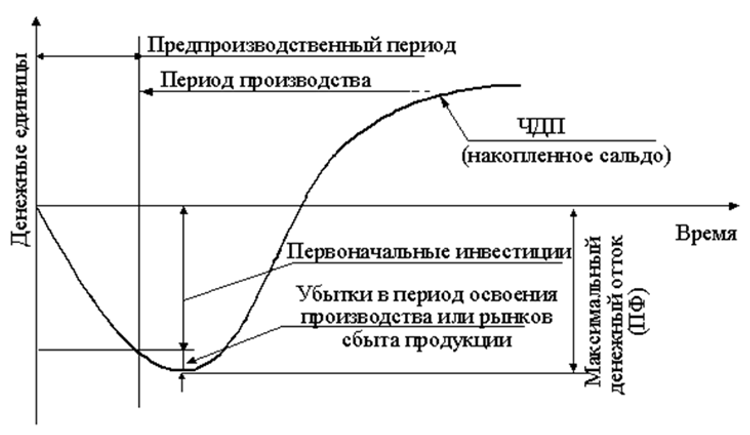 Срок окупаемости первоначальных инвестицийЭтот показатель говорит инвестору о сроке возврата ему первоначальных вложений.Общая формула расчета срока окупаемости выглядит следующим образом: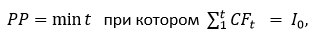 Где: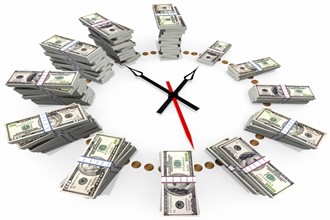 PP – срок окупаемости инвестиций;Io – первоначальные инвестиции в проект;CFt – денежный поток от инвестиций в t-том году;t – период расчета срока окупаемости .Если есть возможность определить среднегодовой или среднемесячный доход от вложенных средств, то:где CFcr - среднегодовой доход от инвестиций.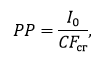 Данный показатель прост и нагляден, но не учитывает фактор изменения стоимости денег во времени.Если этот фактор ввести в расчет показателя окупаемости, то он будет называться период окупаемости первоначальных вложений, рассчитанный с учетом дисконтирования денежных потоков (DPP):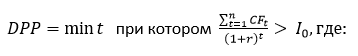 CFt – денежный поток от инвестиций в t-том году;r – норма дисконтирования денежных поступлений.Из сравнения этих формул очевидно, что всегда DPP > PP.Коэффициент эффективности инвестицийЕсли внимательно посмотреть на формулу расчета коэффициента инвестиций, нетрудно заметить, что он по смыслу является обратной величиной срока окупаемости инвестиций: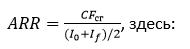 If - остаточная (ликвидационная) стоимость вложений в проект, определяемая путем продажи имущества и оборудования после его завершения.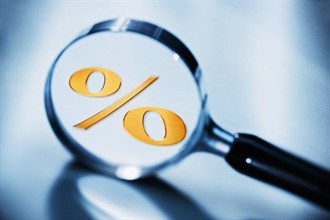 CFcr - среднегодовой приход денежных средств от проекта в течение жизни проекта. Особенно это видно когда If=0.Тогда нет необходимости ее учитывать в формуле, и она приобретает вид: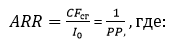 РР – срок окупаемости проекта.Все приведенные показатели характеризуют инвестиции с экономической точки зрения. Инвестора интересуют еще показатели характеризующие степень риска инвестиционного проекта. К этим показателям относятся вероятностные оценки достижения заложенных в инвестиционный проект параметров. Показатели риска характеризуются математическим ожиданием рисковых событий в заданном диапазоне. Рисковые события определяются при анализе характеристик инвестируемого объекта, таких как доходность его капитала, финансовая устойчивость инвестируемого объекта, оборачиваемость его активов и ликвидность капитала. Показатели экономической эффективности вкупе с показателями риска образуют показатели инвестиционной привлекательности проекта. На их основе инвестор и принимает решение о целесообразности инвестиций в тот или иной проект.Цена продукции и ее влияние на формирование финансового результата предприятия Ценовая политика и ее значение для развития предприятия Инвестиционная политика Понятие инвестиций, их виды и значение для экономического развития предприятия Понятие нового строительства, капитального строительства, расширения, реконструкции и технического перевооружения предприятия Источники инвестирования. Особенности привлечения дополнительных источников финансирования Методические рекомендации по оформлению курсовой работы Тесты Научно-технический прогресс – основа развития производства  Экстенсивные и интенсивные Факторы развития производства (экстенсивные и интенсивные) и пути расширения производства.2.1 Описание рынка гостиничных услугГостиничный рынок является перспективным как в целом по России, так и в Сочи.  Краснодарский край планирует принять участие в конкурсе на создание особой экономической зоны (ОЭЗ) туристско-рекреационного типа. Последнее время идет  множество заявок для участия, в связи с чем инвесторам предлагаются много участков под строительство гостиничных комплексов и частного строения Регион нацелен на развитие круглогодичного туризма. Объем инвестиций в создание инфраструктурной сети, необходимой для развития туризма, оценивается в 6 млрд. рублей. С 2014 года будет введена единая система «звездной» классификации гостиниц и средств размещения в городе Сочи. Также интенсивно идет развития частного сектора что приведет к конкурентно способности в бизнесе. Новая система позволит повысить уровень сервиса и услуг в гостиничном бизнесе, что особенно актуально для туроператоров, работающих в сфере делового туризма и принимающих гостей высокого уровня. Кроме того, соответствие требованиям степени «звездности» будет способствовать повышению имиджа  Краснодарского края на международном туристическом рынке. Где идет интенсивное вливание международных инвестиций.В настоящее время многие гостиницы  Сочи делают ремонт и реконструкцию своих зданий, для того, чтобы успешно пройти классификацию на международном уровне. В  Сочи сейчас работает более 600 гостиниц с общим номерным фондом более 165,5 тысяч, из них 142 гостиницы – в областном центреГостиничный бизнес РФ в данный момент находится на стадии активного развития. Одним из инструментов повышения конкурентоспособности сферы гостиничных услуг и решения отраслевых проблем является Закон о стратегическом развитии Краснодарского края до 2022 г., а также программа "Развитие санаторно-курортного и туристского комплекса Краснодарского Края" на 2019 -2020 годы. Реализация Закона развития сферы гостиничных услуг должна обеспечить к 2020 г. следующие результаты:
•    рост числа туристов к 2020 г. до 18 млн человек в год;
•    увеличение числа средств размещения – до 1 678 предприятий;
•    рост бюджетной эффективности – налоговые поступления в 2020 г. в краевой консолидированный бюджет от предприятий санаторно-курортной отрасли составят 15 млрд р.;
•    рост занятости (социальная эффективность) в организованном курортном комплексе до 150 тыс. человек, а также рост занятости и доходов в неорганизованном секторе (частные квартиросдатчики, владельцы мини-гостиниц, магазинов, кафе и пр. в курортной зоне);
•    увеличение доли туризма с учетом добавленной туристской стоимости в объеме валового регионального продукта (общая экономическая эффективность) с 14% до 17%. Прямой и косвенный вклад туризма в ВРП в 2020 г. достигнет – 1 000 млрд р.
В последние несколько лет сфера гостиничного бизнеса в России активно развивается. На рынок выходят крупные иностранные сетевые отели, открываются новые небольшие частные гостиницы и мини-отели, а также развиваются российские гостиницы, которые были построены в прошлом столетии. 

Согласно данным Федеральной службы государственной статистики, объем платных услуг гостиниц и аналогичных средств размещения в 2020 году в Краснодарском крае составил ХХ ХХХ млн. руб. Площадь номерного фонда  идет на повышение, что способствует  численному увеличению и развитию услуг к международного класса.
Лидерами продаж туристических путевок в 2020 году стали такие курорты, Геленджик, Сочи и Анапа. По оценкам ВТО, потенциальные возможности России позволяют при соответствующем уровне развития туристической инфраструктуры принимать до 40 млн. иностранных туристов в год.
2.2 Оценка привлекательности и емкости рынкаПривлекательность рынка гостиничных услуг г. Сочи оценивается на основе методике Ж.Ж. Ламбена. Методика включает оценку рынка по критериям:1. Доступность рынка2. Темпы роста рынка3. Продолжительность ЖЦУ4. Потенциал валовой прибыли (рентабельность)5. Острота конкуренции6. Возможности ценовой конкуренции7. Численность потенциальных покупателейОценка осуществляется путем отнесения рынка по каждому параметру к одной из трех групп: низкая, средняя, высокая.Оценка привлекательности рынка гостиничных услуг г. Сочи представлена в таблице 4.Таблица 4 Оценка привлекательности рынкаАнализ привлекательности рынка по методике Ж.Ж. Ламбена показывает, что рынок гостиничных услуг г. Сочи  является высоко привлекательным (наибольшее количество характеристик «высокая»). Кроме этого, изучение материалов СМИ свидетельствует о разработке инвестиционных программ по развитию деловой сферы  Сочи до международного уровня туризма, а так же налаживания торгового и делового сотрудничества на международном уровне.Оценка емкости рынка гостиничных услуг г. Сочи основывается на данных о высоком наполняемости гостиниц и количестве койко-мест в г. Сочи.Количество койко-мест в 2020г. составляет в среднем 1450 мест (в том числе среднее количество гостиничных домов) что является более привлекательным , по сравнению с гостиничными номерами сдаваемых в аренду посуточно, гостиницы г. Сочи). По оценкам экспертов наполняемость гостиниц составляет 95% в летний период.Таким образом, емкость рынка в 2020г. равна в среднем равно 100% наполняемости койка место.Анализ привлекательности рынка гостиничных услуг г. Сочи показывает, что рынок является высоко привлекательным, прогнозируется рост емкости рынка.2.3 Оценка конкурентоспособностиАнализ конкуренции гостиничных услуг в г. Сочи проводится на основе информации о крупных гостиницах города, информацию по исчислению  имеющихся в количественном всех гостиниц исчислить считается не возможным.  Кроме этого, к оценке принимается рынок квартир и комнат, которые сдаются посуточно для приезжающих в город гостей.Конкурентный анализ гостиниц г. Сочи проводится на основе метода экспертных оценок.Метод экспертных оценок заключается в проведении экспертами интуитивно-логического анализа проблемы с количественной оценкой суждений и формальной обработкой результатов. При выполнении своей роли в процессе управления эксперты производят две основные функции: формируют параметры сравнения гостиниц г. Сочи  и измеряют гостиницы по выбранным параметрам. Формирование параметров осуществляется экспертами на основе логического мышления и интуиции. При этом большую роль играют знания и опыт эксперта. Вследствие указанного в качестве экспертов выбираются те участники гостиничного бизнеса, которые занимаются планированием гостиниц, развитием, маркетингом.Для оценки гостиниц по выбранным параметрам используется 5-ти бальная шкала. Гостиницы, характеризуемые по параметрам: очень хорошо получают 5 баллов, хорошо – 4, нормально – 3, плохо – 2, очень плохо 1.Обработка данных, полученных от экспертов, рассчитывается по формулам:Таблица 6 Описание крупных гостиничных комплексов в г. СочиКонкурентный анализ гостиниц г. Сочи проводится на основе метода экспертных оценок.Метод экспертных оценок заключается в проведении экспертами интуитивно-логического анализа проблемы с количественной оценкой суждений и формальной обработкой результатов. При выполнении своей роли в процессе управления эксперты производят две основные функции: формируют параметры сравнения гостиниц г. Сочи и измеряют гостиницы по выбранным параметрам. Формирование параметров осуществляется экспертами на основе логического мышления и интуиции. При этом большую роль играют знания и опыт эксперта. Вследствие указанного в качестве экспертов выбираются те участники гостиничного бизнеса, которые занимаются планированием гостиниц, развитием, маркетингом.В качестве экспертов для оценки конкурентоспособности гостиницы «Х» по отношению к основным конкурентам менеджеры высшего звена.2.4 Маркетинговая стратегияМаркетинговая стратегия развития гостиницы «Х» разработана на основе данных о привлекательности рынка и конкурентоспособности путем построения матрицы GeneralElektric (рисунок 4).инвестициями с целью удержания занятой позиции при любых изменениях рыночной ситуации. По БКГ – это «звезды», то есть это те товары, которые дают постоянный прирост и, предприятию целесообразно направлять инвестиции в развитие этих товаров.. Данная стратегия развития гостиницы «Х» приемлема, поскольку требует незначительных инвестиций, которые будут направлены на косметический ремонт помещений. При этом качество услуг останется на том же уровне. Главной задачей является не допущение входа на рынок и занятие рыночной ниши гостиницы «Х».В рамках указанной маркетинговой стратегии разрабатывается ассортиментная, сбытовая, ценовая и коммуникативная политика гостиницы.Ассортимент услуг, предлагаемых гостиницей (пункт 1.3 настоящего бизнес-плана) не изменяется. При этом предполагается с 2020г. комнаты на 5 этаже предоставлять на длительный срок по сниженным ценам. Одним из вариантов создания денежного потока является сдача в аренду помещений первого этажа в случае низкой заполняемости гостиницы.Средний уровень цены для номера составляет 1000 рублей с человека за сутки пребывания. Например, в гостинице Сочи, цена места в двухместном полулюксе за сутки составляет 1500 рублей, в «…..» - 1100, «Аэропорт» - 650, «Падун» - 1000. Ценовая политика гостиницы «Х» остается на прежнем уровне.Продвижение и сбыт гостиничных услуг осуществляется путем привлечения клиентов и стимулирования спроса. Продвижение услуг целесообразно проводить через рекламные объявления в газетах и справочниках города, также на справочных сайтах сети Интернет. Маркетинговый бюджет предполагается формировать в размере 30 000 руб. в месяц, в том числе выход объявлений в гостиницах – 10 000 руб., страница в сети Интернет (поддержка и размещение информации) – 10 000 руб., публикации имидживых статей – 10 000 руб.,3. Производственный планОказание услуг гостиницы «Х» осуществляется в течение более 20 лет. Порядок и технология оказания услуг являются отработанными. Поскольку технологии оказания гостиничных услуг совершенствуются, то планируется автоматизировать управленческий и бухгалтерский учет путем приобретения программного обеспечения.В соответствии с ПБУ 10/99, утвержденным Приказом Минфина России от 6 мая 1999г. № 33н, формирование себестоимости услуг гостиницы осуществляется по следующим элементам затрат:- материальные затраты;- затраты на оплату труда;- отчисления на социальные нужды;- амортизация основных средств;- прочие затраты.Ретроспективный анализ деятельности гостиницы «Х» позволяет рассчитать материальные затраты на оказание гостиничных услуг. При расчетах учитывались рыночные цены, сложившиеся в настоящее время в г. Сочи, на указанные в таблице 13 материалы. Материальные затраты по данному проекту представляют собой хозяйственные расходы на обслуживание гостиницы, кафе, сауны.Одним из основных составляющих материальных затрат для функционирования кафе является снабжение продуктами питания, в связи с этим затраты на продукты занимают наибольшую долю в материальных затратах кафе. Для покупки продуктов на посетителя необходимо в среднем затратить 2000 руб., при трехразовом питании 500 руб. в день. Из справки, представленной инициатором проекта известно, что средний счет за день составляет 400 руб., то есть из них в среднем 200 руб. тратиться для закупки продуктов.В таблице 13 приведена информация о формировании фонда заработной платы.Отчисления на социальные нужды для рассматриваемого предприятия представлены единым социальным налогом, ставка налога определена налоговым кодексом РФ в размере 30%. Налог взимается с фонда заработной платы.Таблица 13 Заработная плата работников гостиницы «Х»Гостиница «Х» представляет собой комплекс имущества, в составе которого: нежилое здание гостиницы, а также имущество, размещенное внутри здания (мебель, бытовая техника, хозяйственный инвентарь, оборудование и другое). В соответствии с ПБУ 6/01, утвержденным Приказом Министерства Финансов РФ от 30.03.2001 № 26н на учитываемые на предприятии основные средства начисляется амортизация. Объект входит в амортизационную группу со сроком использования 30 лет, стоимость гостиницы 15 млн. руб. Исходя из этой информации рассчитываем среднемесячные амортизационные отчисления (САО):САО=(15 000 000/30)/12 = 41667 руб.На основании информации из справки о затратах, понесенных гостиницей в предыдущие периоды, представленной инициатором проекта, рассчитаны прочие затраты. Прочие затраты включают затраты по коммунальным услугам, затраты на канцелярию, а также налог на имущество (2,2% от стоимости объекта), ставка которого определена ст. 380 налогового кодекса РФ.Совокупные затраты по ведению гостиничного бизнеса представлены в таблице 14.Таблица 14 Расчет затрат по деятельности гостиницы «Х», тыс. руб.4. Организационный планОрганизация реализации инвестиционного проекта включает 2 этапа: приобретение гостиницы (январь, февраль 2020г.) и оказание гостиничных услуг (2020г. и далее).Календарный план реализации проекта представлен в таблице 14.Таблица 14 Календарный план проектаОрганизация труда гостиницы «Х» осуществляется директором, она включает: подготовку рабочих мест, материальное обеспечение работников, обеспечение безопасности работников, обучение персонала, контроль за исполнением обязанностей работников. Вследствие того, что гостиница «Х» является готовым действующим бизнесом, весь необходимый персонал подобран. При переходе бизнеса к новому собственнику состав персонала не изменяется, при этом правовые вопросы заключения трудовых договоров будут оформлены надлежащим образом.Генеральным директором принимается решение о назначении директора, который будет выполнять следующие функции: управление персоналом (принятие, увольнение), функции финансового директора, заключение договоров по обслуживанию гостиницы сторонними организациями, принятие решений о приобретении нового необходимого для развития гостиницы имущества, контроль за техническим состоянием здания, систем тепло-, водоснабжения, электроснабжения, оборудования и другие. В обязанности директора входит сдача годового отчета о результатах деятельности на общем собрании учредителей.Главный бухгалтер подчиняется непосредственно директору, отчитывается перед ним по ведению бухгалтерского учета и своевременной сдаче налоговой документации. В состав рабочего персонала входят: горничные, охранники, разнорабочие, работники кафе. Имеющийся штат опытных и профессиональных работников, обеспечивают достаточно комфортные условия для проживания постояльцев.Для улучшения условий труда предполагаются средства на приобретение оргтехники, в частности, будут приобретены компьютеры и программные обеспечения для главного бухгалтера, администратора. В здании гостиницы на первом этаже предусмотрены два помещения для персонала. Заработная плата работников рассчитывается исходя из должностных окладов (повременная оплата труда).В случае необходимости предполагается привлечение сторонних организаций, что будет необходимо при проведении косметического ремонта в здании, доставке продуктов для кафе и других услуг.5. Расчет потребности в основных и оборотных активахДля реализации инвестиционного проекта требуются основные средства и оборотные активы. Указанные активы приобретаются за счет средств, которые инициатор проекта планирует финансировать за счет заемных источников и собственных. Последующие затраты, которые будут возникать в процессе оказания услуг будут финансироваться за счет прибыли, получаемой гостиницей.Общая стоимость проекта (затраты для реализации проекта) составляет 15 000 000 рублей, в том числе:1. Заемные источники финансирования – 15 000 000 рублей, из них финансируется приобретение здания гостиницы в размере 10 000 000 рублей2. Собственные источники финансирования  по поступления прибыли :a. Приобретение производственного и хозяйственного инвентаря гостиницы – 1 500 000 рублей;b. Вложения в программное обеспечение, ремонт гостиницы, дополнительный инвентарь – 1 000 000 руб.Потребность в оборотных активах на первоначальном этапе отсутствует, поскольку процесс оплаты за услугу и оказание услуги происходит одновременно. Таким образом, задолженности покупателей услуг перед гостиницей нет.6. Финансовый планПланируется развитие гостиничного бизнеса и принимает следующее решение в отношении проекта:1. Проект окупается путем оказания гостиничных и сопутствующих им услуг. Прочие виды деятельности (в том числе лесной бизнес) в случае прибыльности проекта не являются источником финансирования.2. Источниками для реализации проекта на инвестиционном этапе являются собственные и заемные средства.Валютой настоящего проекта является российский рубль. Расчет ведется в текущих ценах. Итоговые показатели представлены в тыс. рублях.Горизонт планирования проекта от момента начала проекта принят равным 48 месяцев (36 месяца с 10.01.20г. по 10.02.23г.). Все показатели эффективности проекта рассчитаны на указанном горизонте планирования. Интервал планирования проекта принят равным одному месяцу в течение 2020-2022г.г., 1 кварталу в течение 2020г., далее – одному году.Расчет денежных потоков, финансовых показателей, показателей эффективности проекта проводится с помощью программного обеспечения ProjectExpertProfessional (далее – РЕ).Основная методика, используемая РЕ, совпадет с методикой UNIDO, разработанной для оценки инвестиционных проектов, соответствует основным положениям «Методических рекомендаций по оценке эффективности инвестиционных проектов», утвержденных Министерством экономики, Министерством финансов и Государственным комитетом по строительству РФ. Система РЕ рекомендована к использованию в качестве стандарта Министерством экономики РФ, а также на уровне ряда отраслей народного хозяйства и регионов России.Для учета приведения будущих доходов к текущей стоимости осуществляется с помощью дисконтирования денежных потоков. Ставка дисконтирования определяется методом кумулятивного построения и проводится в таблице 15.Таблица 15 Экспертная оценка премий за риск, связанный с инвестированием в проект «Приобретение гостиницы «Х»Исходя из условия альтернативности инвестиций, без рисковая ставка принята равной 5% годовых, что следует из анализа данных о ставках по валютным депозитам в коммерческих банках г.Иркутск. Таким образом, ставка дисконта, рассчитанная методом кумулятивного построения на основе без рисковой ставки с учетом рисков, связанных с инвестированием, составляет 18%.Денежные потоки от деятельности гостиницы «Х» с учетом погашения процентов и основного долга представлены в таблице 16.Учет рисков, связанных с проектом осуществляется путем дисконтирования чистого денежного потока.Риск вложений в гостиничный бизнес минимизируется существующей стабильной деятельностью, в которой у руководства имеется большой опыт и налаженные контакты с контрагентами. Риск минимален в связи с тем, что покупается готовый бизнес (гостиничный), который в настоящий момент приносит прибыль. Гостиничные услуги пользуются спросом в г.Братске, гостиница достаточно известна.Таблица 16 Формирование денежного потока от инвестиционного проекта7. Оценка эффективности проектаОценка эффективности проекта осуществляется путем расчета показателей, представленных в таблице 17.Таблица 17 Показатели эффективности проектаВследствие того, что при организации гостиничного бизнеса наибольшая доля затрат приходится на постоянные издержки. Комплектации гостиницы, как правило, осуществляется исходя из наполняемости гостиницы. Для планируемой наполняемости гостиницы «Х» издержки ежемесячные составляют 4052 тыс. руб. Таким образом, точка безубыточности определяется на уровне величины затрат и составляет 4052 тыс. руб. в месяц.Точка безубыточности по каждому виду деятельности (кафе, гостиница, сауна) представлена в таблице 18.Таблица 18 Точка безубыточности по видам деятельностиПриложение: А так же в плановой разработке от имеющейся прибыли открытие продовольственной лавки и магазин первой необходимости, а так же пляжные аксессуары.Работа на результат и желание исполнить проект с высокой прибылью. 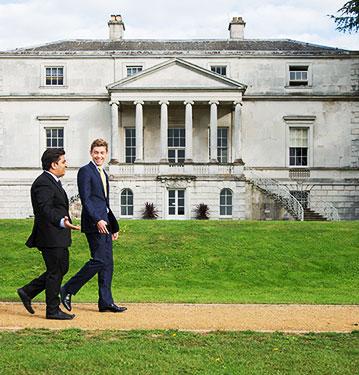 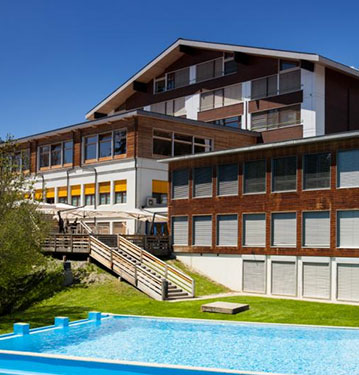 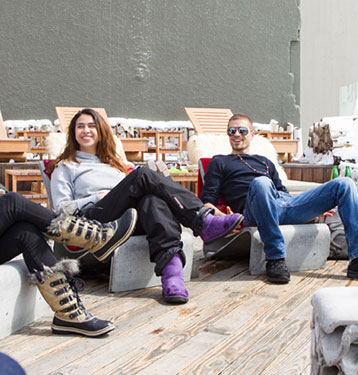 БИЗНЕС ПЛАНинвестиционного проекта по развитию гостиничного бизнеса в г. Сочиг. Сочи  Краснодарский край2017г.СодержаниеСопроводительное письмоРезюме инвестиционного проекта1. Описание проекта1.2 Обоснование принятия решение о реализации проекта2. Анализ рынка и план маркетинга2.1 Описание рынка гостиничных услуг2.2 Оценка привлекательности и емкости рынка2.3 Оценка конкурентоспособности2.4 Маркетинговая стратегия2.5 План продаж3. Производственный план4. Организационный план5. Расчет потребности в основных и оборотных активах6. Финансовый план7. Оценка эффективности проекта№п/пНаименование показателя2010г.2011г.2012г.2013г.2014г.2015г.1Чистый денежный поток6938,46938,46938,46938,46938,46938,42Дисконтированный чистый денежный поток5880,04983,14223,03578,83032,92570,23Дисконтированный эффект за 6 лет24267,94Капитальные вложения15000,05Дисконтированный срок окупаемости3,2(Анализ экономической эффективности инвестиционного проекта на примере создания гостиничного комплекса. )Главной целью данной работы является анализ экономической эффективности инвестиционного проекта по созданию комплекса, включающего засыпку искусственного острова и строительству гостиницы на нем. При этом потребуется1. получить полную информацию о предприятии, его основных сферах деятельности, продукции, рынках сбыта;2. исследовать потребность в инвестициях, график реализации проекта, риски проекта;3. проанализировать сроки погашения задолженности;4. рассчитать ряд показателей, характеризующих экономическую эффективность инвестиционного проекта: чистый приведенный доход, внутренняя норма доходности, срок окупаемости и т.д.;5. проанализировать эффективность проекта в условиях инфляции и колебаниях валютного курса;6. По результатам анализа всех факторов сделать заключение о целесообразности принятия и реализации данного проекта.Учитывая всю уникальность и сложность детальной разработки маркетинговых, юридических и прочих аспектов инвестиционного проекта, за основу исследования определен механизм финансового планирования. Существует также множество других параметров, которые будут приняты в качестве экзогенных. Характеристика объекта инвестирования ... 4Гостиничный комплекс «Ариан» представляет собой комфортабельную гостиницу, построенную на небольшом участке земли – искусственном острове, расположенном в Черном море неподалеку от береговой полосы г. Сочи. На данном этапе, проект по созданию искусственного острова является уникальным и после завершения строительства, бесспорно, будет являться для всего Черноморского региона «чудом света». Общая протяженность острова составит 260 метров в длину и 200 метров в ширину. Предполагается, что засыпка острова будет производиться в 200 метрах от берега, где глубина моря составляет 28-32 метра. При строительстве будут использованы технологии, разработанные и применяемые в Нидерландах, Норвегии и Японии. Сам процесс строительства выглядит следующим образом: корабли ссыпают тонны песка на морское дно под углом, чтобы он лежал неподвижно. Затем песок распыляется сверху, после чего насыпь обкладывается мелкими камушками и валунами. За качеством работ круглосуточно будут наблюдать эксперты-водолазы. Гарантируется снабжение острова с суши пресной водой, электричеством, обеспечение мер безопасности.Собственно гостиница будет возвышаться в центре острова. Она будет иметь форму расширяющегося прямоугольника (напоминающего перевернутую пирамиду, “вбитую” в землю, но с относительно небольшим углом наклона) так, что площадь основания здания меньше площади верхних этажей приблизительно на 220 м2. Количество этажей – 25, общая высота здания – 79 м. Гостиница располагается на территории площадью в 700 м2. Общая площадь номерного фонда составляет 26400 м2. Она будет соответствовать уровню 5* («пять звезд») и представляет собой архитектурный шедевр, которая будет соответствовать всем требованиям мировых стандартов. Уникальность состоит в том, что, оплатив только стоимость номера, клиент получает все услуги на острове и непосредственно в гостинице бесплатно. В их число входят:• ресторан, 2 бара;• боулинг, бильярд;• сигарная комната;• пивной бар, ресторан быстрого питания, детские игровые площадки;• ночной клуб;• пункты питания на пляже;• массажные кабинеты, солярий, фитнес-центр, бассейн;• кинотеатр, концертный зал;• 2 конференц-зала и прочее.Предполагается оборудовать 270 номеров. Их структура а так же на территории гостиничного комплекса открытие продовольственного магазина и магазина первой необходимости.  
Общее описание объекта ... 4

Структура предприятия ... 6

Описание инвестиционного проекта ... 8

Объемы и сроки инвестирования. Ожидаемые результаты ... 8

Обоснование схемы финансирования проекта ... 9

Расчет денежных потоков ... 10

Ожидаемая динамика выручки ... 10

Ожидаемые текущие издержки ... 10

Расчет денежного потока ... 12

Экономическая оценка эффективности инвестиционного проекта ... 14

Обоснование параметров дисконтирования ... 14

Расчет чистой текущей стоимости ... 14

Расчет внутренней нормы прибыли ... 15

Анализ чувствительности проекта ... 18

Характеристика рисков ... 18

Оценка влияния основных факторов на эффективность инвестиционного проекта ... 19

Заключение ... 26       Предложенный проекта по созданию комплекса, включающего засыпку искусственного острова в Черном море и строительству гостиницы на нем, является одним из вариантов по вложению средств с целью их сохранения и преумножения, рассчитываемый на долгосрочный период. Проведенный анализ экономической эффективности данного проекта показал его высокую совокупную эффективность – рентабельность, стабильность, безопасность.Общая величина инвестиций составит 934 979 500,00 руб., при условии финансирования за счет собственных средств инвестора.Расчет ожидаемой загрузки и выручки комплекса основывался на определении ожидаемого спроса на услуги комплекса в зависимости от популярности и привлекательности тех или иных видов услуг. Расчет ожидаемых издержек производился с учетом нормативов затрат по отдельным видам предоставляемых комплексом услуг, действующих в настоящее время условиях, и ставок налогообложения.Как было отмечено, данный проект характеризуется достаточно высокими показателями эффективности: чистая текущая стоимость по проекту на конец 2016 года составляет 977 311 732,00 рублей, внутренняя норма прибыли 69,0%, период окупаемости – 2,35 года, рентабельность инвестиций – 1,83, бухгалтерская рентабельность – 57,8%.Таким образом, создание комплекса, включающего засыпку искусственного острова в Черном море и строительство гостиницы, является очень привлекательным вариантом вложения средств, так как позволит инвестору занять нишу предоставления эксклюзивных гостиничных услуг, т.е. фактически контролировать значительную долю рынка дорогих гостиничных услуг, ориентированных на VIP-клиентов, на всем черноморском побережье Краснодарского края, потенциал которого огромен.№ п/пНаименование параметраОценка рынка гостиничных услуг  Обоснование оценки1.Доступность рынкасредняяполитические, экономические барьеры2.Темпы роста рынкавысокаяувеличение потребности, развитие туризма, деловой сферы г. Сочи международному сотрудничеству3.Продолжительность ЖЦУсредняяЖЦУ приближен к 5 годам4.Потенциал валовой прибыли (рентабельность)высокаяРентабельность продаж по рынку составляет 90%5.Острота конкуренциивысокая6.Возможности ценовой конкуренциивысокаяесть возможность ценовой конкуренции7Численность потенциальных покупателейвысокаяемкость рынка оценивается далееНазвание гостиницыКоличество номеров (вместимость), к-местКласс номеровПитаниеКонгрессные возможностиОтдыхРасположениеСтоимостьДругие услугиХ97кафебанкетный зал 44 кв.м.кафе, сауна500-1000 руб/.сут.Центр150ресторан на 150 мест, бар, кафебанкетный зал на 50 местсалон красоты, массаж, солярий, парикмахерскаяцентр города1100-двухместный номер/сут.Гостиничный комплекс Сочи110одноместн. двухместн. трехместн. одноместн улучш., одноместные двухместны  полулюкс, люкс двухместныеРесторан, ужин, завтрак в номере -стоимость считается отдельно2-3-4 этажи под офисы бизнес центра, имеются свободные помещения под офисы площадью 13,6-16,8 м2, тел., интернетзал аттракционов  ресторан, боулингцентр часть города близость к морю1000-двухмест. полулюксВ зависимости от класса стоимость от 300 до 5000 руб., бронирование оплачивается отдельно, стирка постельного белья и постельных принадлежностей, стирка и глажка Привлекательность рынкавысокаяВГостиница «Х»KСПривлекательность рынкасредняяЕIFПривлекательность рынканизкаяАGДнизкаясредняявысокаяКонкурентоспособностьКонкурентоспособностьКонкурентоспособность№ п/пДолжностьЗаработная плата в месяц, руб.Количество чел.Общая заработная плата по соответствующей должности, руб.1Директор180001180002Главный бухгалтер140001140003Администратор120002240004Охранник100002200005Горничная80004320006Работник кафе100002200007Разнорабочий7000214000Всего:7900014142000№ п/пНаименование затратянварьфевральмартапрельмайиюньиюльавгустсентябрьоктябрьноябрьдекабрь2021 г.2022 г.2023г.2024г.2024г.2025г.2025г.2026г.2026г.1Материальные затратыМатериальные затратыМатериальные затратыМатериальные затратыМатериальные затратыМатериальные затратыМатериальные затратыМатериальные затратыМатериальные затратыМатериальные затратыМатериальные затратыМатериальные затратыМатериальные затратыМатериальные затратыМатериальные затратыМатериальные затратыМатериальные затратыМатериальные затратыМатериальные затратыМатериальные затратыМатериальные затратыМатериальные затраты1.1Хозяйственные расходы на содержание номеровХозяйственные расходы на содержание номеровХозяйственные расходы на содержание номеровХозяйственные расходы на содержание номеровХозяйственные расходы на содержание номеровХозяйственные расходы на содержание номеровХозяйственные расходы на содержание номеровХозяйственные расходы на содержание номеровХозяйственные расходы на содержание номеровХозяйственные расходы на содержание номеровХозяйственные расходы на содержание номеровХозяйственные расходы на содержание номеровХозяйственные расходы на содержание номеровХозяйственные расходы на содержание номеровХозяйственные расходы на содержание номеровХозяйственные расходы на содержание номеровХозяйственные расходы на содержание номеровХозяйственные расходы на содержание номеровХозяйственные расходы на содержание номеровХозяйственные расходы на содержание номеровХозяйственные расходы на содержание номеровХозяйственные расходы на содержание номеровсалфетки, ткань1,01,01,01,01,01,01,01,01,01,01,01,012,012,012,012,012,012,012,012,012,0мыло0,50,50,50,50,50,50,50,50,50,50,50,56,06,06,06,06,06,06,06,06,0чистящие средства2,02,02,02,02,02,02,02,02,02,02,02,024,024,024,024,024,024,024,024,024,0белье постельное, полотенца30,030,030,030,030,030,030,030,030,030,030,030,0360,0360,0360,0360,0360,0360,0360,0360,0360,0прочий хоз. Инвентарь50,050,050,050,050,050,050,050,050,050,050,050,0600,0600,0600,0600,0600,0600,0600,0Итого83,583,583,583,583,583,583,583,583,583,583,583,51 002,0402,0402,0402,0402,0402,0402,0402,0402,01.2Сырье и материалы по кафеСырье и материалы по кафеСырье и материалы по кафеСырье и материалы по кафеСырье и материалы по кафеСырье и материалы по кафеСырье и материалы по кафеСырье и материалы по кафеСырье и материалы по кафеСырье и материалы по кафеСырье и материалы по кафеСырье и материалы по кафеСырье и материалы по кафеСырье и материалы по кафеСырье и материалы по кафеСырье и материалы по кафеСырье и материалы по кафеСырье и материалы по кафеСырье и материалы по кафеСырье и материалы по кафеСырье и материалы по кафеСырье и материалы по кафеПосуда10,010,010,010,010,010,010,010,010,010,010,010,0120,0120,0120,0120,0120,0120,0120,0120,0Салфетки, ткань2,02,02,02,02,02,02,02,02,02,02,02,024,024,024,024,024,024,024,024,0Чистящие и моющие средства3,03,03,03,03,03,03,03,03,03,03,03,036,036,036,036,036,036,036,036,0Продукты 300 р. /чел513,0513,0513,0513,0513,0513,0513,0513,0513,0513,0513,0513,06 156,06 156,03 120,03 120,03 120,03 120,03 120,03 120,0Мыло2,02,02,02,02,02,02,02,02,02,02,02,024,024,024,024,024,024,024,024,0Итого530,0530,0530,0530,0530,0530,0530,0530,0530,0530,0530,0530,06 360,06 3606 3606 3606 3606 3606 3606 3601.3Сырье и материалы по саунеСырье и материалы по саунеСырье и материалы по саунеСырье и материалы по саунеСырье и материалы по саунеСырье и материалы по саунеСырье и материалы по саунеСырье и материалы по саунеСырье и материалы по саунеСырье и материалы по саунеСырье и материалы по саунеСырье и материалы по саунеСырье и материалы по саунеСырье и материалы по саунеСырье и материалы по саунеСырье и материалы по саунеСырье и материалы по саунеСырье и материалы по саунеСырье и материалы по саунеСырье и материалы по саунеСырье и материалы по саунеСырье и материалы по саунеароматизаторы1,01,01,01,01,01,01,01,01,01,01,01,012,012,012,012,012,012,012,012,0веники5,05,05,05,05,05,05,05,05,05,05,05,060,060,060,060,060,060,060,060,0постельное белье и полотенца10,010,010,010,010,010,010,010,010,010,010,010,0120,0120,0120,0120,0120,0120,0120,0120,0посуда и прочий инвентарь30,030,030,030,030,030,030,030,030,030,030,030,0360,0360,0360,0360,0360,0360,0360,0360,0Итого46,046,046,046,046,046,046,046,046,046,046,046,0552,0552,0552,0552,0552,0552,0552,0552,0ИТОГО по сырью и материалам659,5659,5659,5659,5659,5659,5659,5659,5659,5659,5659,5659,57 914,07 9147 9147 9147 9147 9147 9147 9142Затраты на оплату труда (ФЗП), в т.ч.Затраты на оплату труда (ФЗП), в т.ч.Затраты на оплату труда (ФЗП), в т.ч.Затраты на оплату труда (ФЗП), в т.ч.Затраты на оплату труда (ФЗП), в т.ч.Затраты на оплату труда (ФЗП), в т.ч.Затраты на оплату труда (ФЗП), в т.ч.Затраты на оплату труда (ФЗП), в т.ч.Затраты на оплату труда (ФЗП), в т.ч.Затраты на оплату труда (ФЗП), в т.ч.Затраты на оплату труда (ФЗП), в т.ч.Затраты на оплату труда (ФЗП), в т.ч.Затраты на оплату труда (ФЗП), в т.ч.Затраты на оплату труда (ФЗП), в т.ч.Затраты на оплату труда (ФЗП), в т.ч.Затраты на оплату труда (ФЗП), в т.ч.Затраты на оплату труда (ФЗП), в т.ч.Затраты на оплату труда (ФЗП), в т.ч.Затраты на оплату труда (ФЗП), в т.ч.Затраты на оплату труда (ФЗП), в т.ч.Затраты на оплату труда (ФЗП), в т.ч.Затраты на оплату труда (ФЗП), в т.ч.директор18,018,018,018,018,018,018,018,018,018,018,018,0216,0216,0216,0216,0216,0216,0216,0216,0главный бухгалтер14,014,014,014,014,014,014,014,014,014,014,014,0168,0168,0168,0168,0168,0168,0168,0168,02 администратора24,024,024,024,024,024,024,024,024,024,024,024,0288,0288,0288,0288,0288,0288,0288,0288,02 охранника20,020,020,020,020,020,020,020,020,020,020,020,0240,0240,0240,0240,0240,0240,0240,0240,04 горничные32,032,032,032,032,032,032,032,032,032,032,032,0384,0384,0384,0384,0384,0384,0384,0384,02 работника кафе20,020,020,020,020,020,020,020,020,020,020,020,0240,0240,0240,0240,0240,0240,0240,0240,02 разнорабочих14,014,014,014,014,014,014,014,014,014,014,014,0168,0168,0168,0168,0168,0168,0168,0168,0ИТОГО затраты на оплату труда142,0142,0142,0142,0142,0142,0142,0142,0142,0142,0142,0142,01 704,01 704,01 704,01 704,01 704,01 704,01 704,01 704,03Отчисления на социальные нужды (единый социальный налог 30% от ФЗП)37,037,037,037,037,037,037,037,037,037,037,037,0444,0444,0444,0444,0444,0444,0444,0444,0444,04Амортизационные отчисления41,741,741,741,741,741,741,741,741,741,741,741,7500,4500,4500,4500,4500,4500,4500,4500,4500,45Прочие затратыПрочие затратыПрочие затратыПрочие затратыПрочие затратыПрочие затратыПрочие затратыПрочие затратыПрочие затратыПрочие затратыПрочие затратыПрочие затратыПрочие затратыПрочие затратыПрочие затратыПрочие затратыПрочие затратыПрочие затратыПрочие затратыПрочие затратыПрочие затратыПрочие затратыОтопление80,080,080,080,080,080,080,080,080,080,080,080,0960,0960,0960,0960,0960,0960,0960,0960,0Электричество10,010,010,010,010,010,010,010,010,010,010,010,0120,0120,0120,0120,0120,0120,0120,0120,0Водоснабжение15,015,015,015,015,015,015,015,015,015,015,015,0180,0180,0180,0180,0180,0180,0180,0180,0Уборка территории и мусора5,05,05,05,05,05,05,05,05,05,05,05,060,060,060,060,060,060,060,060,0Маркетинговые расходы30,030,030,030,030,030,030,030,030,030,030,030,0360,0360,0360,0360,0360,0360,0360,0360,0Налог на имущество 2,2% от стоимости имущества2,82,82,82,82,82,82,82,82,82,82,82,833,033,033,033,033,033,033,033,0Транспортные расходы на услуги сторонних организаций15,015,015,015,015,015,015,015,015,015,015,015,0180,0180,0180,0180,0180,0180,0180,0180,0Канцелярские расходы4444444444444848484848484848Услуги связи (телефон, Интернет)101010101010101010101010120120120120120120120120Итого прочие затраты1721721721721721721721721721721721722 0612 0612 0612 0612 0612 0612 0612 061ВСЕГО общие затраты1 0521 0521 0521 0521 0521 0521 0521 0521 0521 0521 0521 05212 62312 62312 62312 62312 62312 62312 62312 623Вид рискаРазмер риска, %Качество управления2Размер компании (малый бизнес)3Источники финансирования4Товарная и территориальная диверсификация3Ретроспективная прогнозируемость1Итого13№ п/пНаименование показателя2020г.2020г.2020г.2020г.2020г.2020г.2020г.2020г.2020г.2020г.2020г.2020г.2020г.2020г.2021г.2022г.2023г.2024г.№ п/пНаименование показателяяфмамииасондИтого за 2022г.2020г.2021г.2022г.2023г.2024г.1Выручка от продаж (брутто, с НДС)2 0912 0912 0912 0912 0912 0912 0912 0912 0912 0912 0912 09125 09225 09225 09225 09225 09225 0922Выручка от продаж нетто (без НДС)1 7721 7721 7721 7721 7721 7721 7721 7721 7721 7721 7721 77221 26421 26421 26421 26421 26421 2643Затраты (себестоимость продукции)1 0521 0521 0521 0521 0521 0521 0521 0521 0521 0521 0521 05212 62312 62312 62312 62312 62312 6234Прибыль от продаж7207207207207207207207207207207207208 6418 6418 6418 6418 6418 6415Налог на прибыль1731731731731731731731731731731731732 0742 0742 0742 0742 0742 0746Чистая прибыль5475475475475475475475475475475475476 5676 5676 5676 5676 5676 5677Амортизационные отчисления3131313131313131313131313713713713713713718Чистый денежный поток5785785785785785785785785785785785786 9386 9386 9386 9386 9386 9389Уплата основного долга25025125225325425525625725825926026126226326426526626710Уплата процентов15815815815815815815815815815815815815815815815815815811Прибыль, остающаяся в распоряжении предприятия1701691681671661651641631621611601596 5186 5176 5166 5156 5146 513№ п/пНаименование показателя2020г.2021г.2022г.2023г.2024г.1Чистый денежный поток6 938,46 938,46 938,46 938,46 938,42Ставка дисконта +11,21,21,21,21,23Ставка дисконта в степени1,41,61,92,32,74Коэффициент дисконтирования0,70,60,50,40,45Дисконтированный чистый денежный поток4 983,14 223,03 578,83 032,92 570,26Дисконтированный эффект за 5 лет деятельности7Капитальные вложения8Дисконтированный срок окупаемости№ п/пНаименование услугПеременные издержкиПостоянные издержки на каждый вид услуг пропорционально выручкеВыручка от оказания услугТочка безубыточности, тыс. руб.1Кафе5301286840,832Сауна46392100,243Проживание842251 1970,203Прибыль от магазина842251 1970,20ИтогоИтого744617